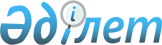 О внесении изменения в решение акима района от 27 января 2014 года № 1 "Об образовании избирательных участков на территории Байганинского района"Решение акима Байганинского района Актюбинской области от 29 ноября 2018 года № 23. Зарегистрировано Управлением юстиции Байганинского района Департамента юстиции Актюбинской области 30 ноября 2018 года № 3-4-188
      В соответствии со статьями 33, 37 Закона Республики Казахстан от 23 января 2001 года "О местном государственном управлении и самоуправлении в Республике Казахстан", статьей 23 Конституционного Закона Республики Казахстан от 28 сентября 1995 года "О выборах в Республике Казахстан", совместным постановлением акимата Актюбинской области от 22 мая 2018 года № 220 и решением маслихата Актюбинской области от 22 мая 2018 года № 296 "Об упразднении села Казахстан Карауылкелдинского сельского округа Байганинского района Актюбинской области", зарегистрированного в Реестре государственной регистрации нормативных правовых актов за № 5923, аким Байганинского района РЕШИЛ:
      1. Внести в решение акима Байганинского района от 27 января 2014 года № 1 "Об образовании избирательных участков на территории Байганинского района" (зарегистрированное в Реестре государственной регистрации нормативных правовых актов за № 3775, опубликованное 13 февраля 2014 года в районной газете "Жем-Сағыз") следующее изменение:
      приложение к указанному решению изложить в новой редакции согласно приложению к настоящему решению.
      2. Государственному учреждению "Аппарат акима Байганинского района" в установленном законодательством порядке обеспечить:
      1) государственную регистрацию настоящего решения в Управлении юстиции Байганинского района;
      2) направление настоящего решения на официальное опубликование в периодических печатных изданиях и Эталонном контрольном банке нормативных правовых актов Республики Казахстан.
      3. Контроль за исполнением настоящего решения возложить на руководителя аппарата государственного учреждения "Аппарат акима Байганинского района" Ж. Абитова.
      4. Настоящее решение вводится в действие со дня первого официального опубликования.
      СОГЛАСОВАНО:
      Председатель Байганинской районной
      территориальной избирательной
      комиссии ____________ Қ. Аққожа
      "29" октября 2018 года Избирательные участки на территории Байганинского района Избирательный участок № 191. село Карауылкелды, улица Казахстан, № 86. Карауылкелдинская средняя школа № 3, телефон: 22-7-39.
      улица Казахстан, № 1,1б, 1 д, 1е,1л, 1н, 2, 2б, 2е, 2к, 3д, 3л, 3/1, 3/2, 3а, 3в, 4, 4а, 5, 5/1, 5/2, 6, 6а, 6б, 6г, 7, 8, 8а, 8б, 10, 11, 12, 13, 14, 15, 17, 18, 19, 21, 22, 23, 23а, 24, 25/1, 25/2, 26, 27, 28, 29, 31, 32, 33, 34, 35, 36, 37, 38, 39, 40, 41, 41а, 42, 42а, 43, 44, 45, 45а, 46, 47, 47а, 48, 49, 50, 50а, 51, 53, 54, 55, 56, 57, 58, 59, 60, 61, 62, 64, 65, 66, 67, 68, 70, 71, 72, 73, 76, 77, 77а, 78, 79, 80, 80а, 81/1, 81/2, 82, 83, 84, 85, 85а, 86, 88, 89, 89а, 90, 90а, 91, 91б, 92а, 94, 100;
      улица Аэропорт, № 1, 1а, 1б, 1г, 1д, 1к, 2, 2а, 2в, 3, 4, 4в, 5, 5а, 6, 7, 2/2, 3/1, 3/2, 3/3, 4/1, 4/2, 4/3, 4/4, 4а, 5/1, 5/2, 5/3, 5а, 6/1, 6/2, 6/3, 6/4, 7/1, 7/2, 7/3, 7/4, 8/1, 8/2, 8/3, 8/4, 9, 10, 10а, 11, 11а, 11/1, 11/2, 12/1, 12/2, 13/1, 13/2, 14, 14а, 15, 16, 17, 18, 18б, 18в, 18г, 19, 20, 22, 23, 24б, 24/1, 24/2, 25/1, 25/2, 26/1, 26/2, 26/3, 27/1, 27/2, 28а, 28б, 28г, 28в, 28д, 28/1, 28/2, 29, 29б, 29в, 29д, 30, 31, 32, 33, 34, 35, 44, 50; 70, 71, 72, 73, 74, 75, 76, 77, 78, 79, 80; 
      улица Бармак батыра, № 337, 337а, 338, 340/1, 340/2, 341, 342, 343, 345, 346, 347, 348, 349/1, 349/2, 350, 351, 352, 353, 354, 355, 357;
      улица К.Ержанова, № 1, 2, 3, 3а, 4, 5, 5а, 6, 7, 8, 9/1, 9/2, 10/1, 10/2, 10/3, 10/4, 12, 13/1, 13/2, 14/3, 14/2, 14/4, 16/1 16/2, 17, 18, 19, 21, 22, 23, 24, 25, 26, 27, 28, 30;
      улица С.Байишева, № 2, 3, 2/1, 2/2, 3, 4, 4/1, 4/2, 5, 6/1, 6/2, 6а, 6б, 8, 9,10, 12, 15, 16/1, 16/2, 17, 18, 19, 20/1, 20/2, 21, 22/2, 23, 24/1, 24/2, 26, 27, 111;
      улица Солтустик -1, № 2, 4, 6, 8, 9, 9а, 10, 11, 12, 13, 15, 17б, 20, 22, 31; 
      улица Солтустик -2, № 1, 2, 4, 5, 7, 8, 9, 10, 11, 12, 13, 14, 16, 17, 18, 19, 22, 23, 24, 25, 26, 29, 31, 32, 33, 34, 35, 36;
      улица Солтустик -3, № 1, 2, 3, 4, 5, 6, 7, 8, 9, 10, 11, 12, 15, 18, 19, 21, 23, 25, 26, 28, 29, 33, 38;
      улица Солтустик -4, № 2, 3, 4, 5, 7, 8а, 9, 10, 11, 12, 13, 14, 16, 17;
      улица С. Есенбаева, №2а, 4, 16, 18, 22, 24, 39а, 40, 41, 47, 51а, 52, 53, 65а, 66, 74, 76, 80, 90, 94, 101а, 104, 106, 110, 116, 118, 124, 136;
      улица Қ. Хайруллина, № 2а, 4, 8, 10, 21, 26, 28, 30, 33, 35, 37, 44, 48, 56, 57, 59, 59а, 67, 72, 74, 76, 77, 78, 80, 82, 87, 88, 94, 96, 106, 116, 117, 119, 131;
      улица Жана курылыс-3, №1, 1а, 2, 3, 4, 5, 7, 8, 9, 12, 13, 15, 16, 18, 29, 39, 42, 53а, 69, 71, 73, 75, 77, 85, 95, 97, 103, 109, 111, 115;
      улица Жана курылыс-4, №1, 3, 5, 11, 13, 17, 20, 22, 45;
      улица Жана курылыс-5, №1, 3, 4, 7, 9, 12, 13, 14, 24, 26, 32; 
      улица Бирлик-1, №1, 3, 5, 7, 9, 17, 19;
      улица Бирлик-2 , №1, 2, 3, 4, 5, 6, 9, 10, 11;
      улица Бирлик-3, №2, 4, 6, 10, 12;
      улица Темиржол-2, №1, 1а, 1в, 1к, 2, 12, 16, 19, 24, 32, 34, 36;
      улица Темиржол- 3, № 5, 7, 8, 10, 11, 12, 16, 17, 21, 23, 25, 27, 28, 29, 31, 33, 36, 37, 37А;
      разьезды №142, 137, поселения Теренкудык-1, Теренкудык-2, Караганды-2.
      Избирательный участок № 192.
      село Карауылкелды, улица Барак батыра, №52.
      Районный дом культуры, тел: 23-6-06. 
      участок Курылыс, № 1, 1а, 1б, 1в, 2/1, 2/2, 3, 4/1, 4/2, 5/1, 5/2, 6/1, 6/2, 7/1, 7/2, 8/1, 8/2, 9/1, 9/2, 10/1, 10/2, 11/1, 11/2, 12, 13/1, 13/2, 14/1, 14/2, 15, 17, 18, 19/1, 19/2, 20/1, 20/2, 21/1, 21/2, 22, 23, 24, 25/1, 25/2, 26, 27/1, 27/2, 28, 29, 30/1, 30/2, 31/1, 31/2, 32, 33/1, 33/2, 34;  
      Құрылысшылар көшесі, № 1, 1а, 1б,1г,1е, 1к,1Л, 1Д, 2а, 2Б, 2/1, 2/2, 3А, 4/1, 4/2, 4, 5/1, 5/2, 5, 6/1, 6/2, 6А, 8, 8а, 9, 9А, 10/1, 10/2, 11/1, 11/2, 12/1, 12/2, 13/1, 13/2, 14/1, 14/2, 15/1, 15/2, 16/1, 16/2, 17/1, 17/2,18/1, 18/2, 19/1, 19/2, 20, 21/1, 21/2, 22, 29; 
      улица К.Жазыкова, № 1, 1а, 2, 2а, 3/1, 3/2, 3А, 4, 4а, 5/1, 5/2, 5/3, 5/4, 5, 5А, 5Б, 6, 7, 8, 9, 9б, 9в, 9д, 9г, 10/1, 10/2, 11, 11а, 12, 13, 14, 15, 16, 17, 18, 19, 20, 21, 22, 23, 24, 25, 26, 27, 28, 29, 30, 31, 32, 33, 34, 35, 36, 37, 38, 40, 42, 44, 45, 48, 50, 52, 54, 56, 58, 60, 62, 64, 66, 68, 70, 72, 74, 76, 78, 78а, 80, 82;  
      улица переулок Абая, № 1, 1а, 2, 3, 4, 5, 7, 8, 8а, 9, 10, 11, 12, 13, 14, 15, 16, 17, 18, 19, 20, 21, 22, 23, 24/1, 24/2, 24А, 25, 26, 27, 28/1, 28/2, 29/1, 29/2, 30, 31, 32, 33/1, 33/2, 33/3, 36, 37/1, 37/2, 38/1, 38/2, 39/1, 39/2, 40, 40А, 42; 
      улица Абая, № 1, 2, 3, 4, 5, 6, 7, 8, 9, 10, 11/1, 11/2, 12, 12а, 13, 14, 15, 16, 17, 18, 19, 20, 21, 22, 22А, 23, 24, 25, 26/1, 26/2, 27/1, 27/2, 27/3, 28/1, 28/2, 29/1, 29/2, 29А, 30/1, 30/2, 31, 32/1, 32/2, 32а, 33, 33а, 34, 35/1, 35/2, 36, 36А;  
      улица А.Толенова, № 1, 1а, 1/1, 1/2, 2, 3, 4, 5, 6, 6г, 7, 8/1, 8/2, 9, 9а, 10/1, 10/2, 11, 12/1, 12/2, 13/1, 13/2, 14, 14а, 14б, 14г, 14д, 14К, 15, 15А, 15Б, 16, 16а, 16б, 17, 18, 19/1, 19/2, 19а; 
      улица Барак батыра, № 37, 37а, 37Б, 37В, 39а, 39в, 39е, 41, 42, 43а, 43, 43б, 43Д, 43К, 43/1, 43/2, 44В, 45/1, 45/2, 45а, 45б, 45в, 45д, 45и, 45м, 45н, 45к, 45г, 45е, 45ж, 45о, 45р, 45с, 45ц, 45т, 45п, 45т, 45у, 45Л, 45Ф, 46г, 46К, 46Л, 47Б, 47Г, 47Д, 54, 58, 58/1, 58/2, 58/3, 58/4, 60, 60/1, 60/2,62/1, 62/2, 64/1, 64/2, 66, 68, 70/1, 70/2,72/1, 72/2, 74/1, 74/2, 76/1, 76/2,76Б, 78, 78а, 79, 79а, 80, 80а, 80б, 80В, 80Д, 80К, 80М, 82, 82а, 82/1, 82/2, 83а, 84, 84А, 84Б, 86 б, 87, 87С, 87П, 87б, 87в, 87д, 87ж, 87е, 87/г, 87м, 88, 89, 90, 90а, 90б, 90г, 91, 91а, 92, 93, 91г, 93/1, 93/2, 93г, 94, 94б, 94в, 94г, 94/1, 94/2, 95, 95б, 95В, 95г, 95/2, 96/1, 96/2, 96/3, 96, 96б, 96В, 96г, 96Д, 96з, 96к, 96л, 96М, 96Н, 97а, 97, 98, 99в, 99а, 99Г, 101, 103, 105, 107.
      Избирательный участок №193.
      село Карауылкелды, улица Курмангазы, № 96.
      Карауылкелдинская средняя школа, телефон: 22-6-76, 74-0-14. 
      улица Бармак батыра, № 1, 1А, 2, 2а, 3, 3а, 4, 5, 6, 9, 10, 12, 13, 14, 15, 16, 17, 18, 19, 20, 21, 22, 23, 24, 26, 27, 28, 29, 30, 31, 32, 34, 35, 36, 37, 38, 39, 40, 41, 42, 43, 44, 45, 46, 48, 50, 53, 54, 55, 56, 57, 57а, 58, 59, 60, 61, 62, 63, 64, 65, 66, 68, 70, 71, 72, 73, 75, 77, 78, 79, 80, 82, 83, 84, 85, 86 87, 88, 89, 90, 91, 92, 93, 94, 95, 96, 97, 98, 99, 100, 101, 102, 103, 104, 105, 106, 107, 107а, 108, 109, 110, 111, 112, 113, 114, 115, 117, 118, 119, 120, 121, 122, 123, 124, 128, 129, 130, 131, 132, 133, 134, 135, 136, 137, 138,138А,139, 140, 141, 142, 143, 144, 145, 146, 147, 148, 149, 150, 151, 152, 153, 154, 156, 157, 158, 158а, 159, 161, 162, 164, 165, 166, 167, 168, 169, 170, 171, 172, 172а, 173, 174, 175, 176, 176а, 177, 178, 179, 180, 181, 182, 183, 184, 185, 186, 187, 188, 189, 190, 190/1, 191/1, 191/2, 192, 194, 195 , 196, 197, 198, 199, 200, 201, 202, 203, 204, 205, 206, 206а, 207, 208, 209, 210, 212, 213, 214, 215, 216, 218, 219, 220, 221, 222, 222а, 223, 224, 225, 226, 227, 228, 228а, 230, 231, 232, 233, 234, 235, 236, 237, 237А, 238, 238а, 239, 240, 241, 242, 243, 244, 245, 246, 247, 248, 248а, 249, 250, 250а, 252, 253, 253а, 253б, 254, 255, 256, 257/1, 257/2, 258/1, 258/2, 259/1, 259/2,260/1, 260/2,261/1, 261/2, 264, 265, 265а, 266, 267, 268, 269, 270, 272, 273, 274, 275, 276, 277, 278, 279, 280, 281,282, 282а, 283, 284, 285, 286, 287, 
      288, 290, 291, 291а, 292, 293, 294, 295, 296, 297, 298, 299, 300, 301, 302, 303, 304, 304а, 305, 306/1, 306/2, 306а, 307, 308, 309, 310, 310а, 311, 312, 313, 314, 316, 318, 319, 321, 322/1, 322/2, 
      323, 324, 325, 326, 327, 328а, 329, 330, 331, 331а, 332, 333, 334, 335, 336;
      улица переулок Переезда, № 1, 2, 5, 6, 7, 8, 9, 10, 11, 12, 13, 15, 17;
      улица Переезд-1, № 2, 4, 6, 8, 10, 12, 14, 18, 20, 22, 26;
      улица Переезд-2, № 1, 1б, 2а, 2Б, 3, 4, 6, 7, 8, 9, 10, 11, 12, 13, 16, 18;
      улица Переезд-3, № 1, 1А, 2, 4, 8, 10,11.
      Избирательный участок № 194.
      село Карауылкелды, улица С.Жиенбаева, №9. 
      Карауылкелдинская средняя школа № 2, телефон: 22-0-49. 
      улица Курмангазы, №1, 2, 3, 4, 5, 6, 7, 8, 9, 10, 11, 12, 13, 14, 15,16, 17, 18, 19, 20, 21, 22, 23, 24, 25, 26, 27,28, 29, 30, 31/1, 31/2, 32, 33/1, 33/2, 34, 35/1, 35/2, 36, 37, 38, 39,40,43;
      улица переулок 1 Мая, № 1, 2, 3, 4, 5, 6, 7, 8, 9, 10, 11, 12, 13, 14, 15, 16, 17, 18, 19, 20, 21, 22, 24, 25, 27, 35, 40, 43; 
      улица С.Жиенбаева, № 1, 2, 3, 4, 4А, 5, 6, 8/1, 8/1/1, 8/1/2, 8/1, 8/1/3, 8/1/4, 8/1/5, 8/1/6, 8/1/7, /8/1/8, 8/1/9, 8/1/10, 8/1/11, 8/1/12, 8/1/13, 8/1/14, 8/1/15, 8/2/1, 8/2/2, 8/2/3, 8/2/4, 8/2/5, 8/2/6, 8/3/1, 8/3/2, 8/3/3, 8/4/1, 8/4/2, 8/4/3, 8/4/4, 8/4/5, 8/4/6,8/4/7, 8/4/8, 8/4/10, 12, 13, 14, 15, 16, 17, 18, 19, 20, 21, 22, 23, 23а, 24, 25, 26, 27, 28, 29, 30, 31, 32, 33, 34, 35, 35А, 35Б, 36, 37, 38, 39, 40, 41, 42, 43, 44, 45, 47, 48, 49/1, 49/2, 50, 51/1, 51/2, 52, 53/1, 53/2, 54, 55/1, 55/2, 56/1, 57, 58, 59/1, 59/2, 61, 62; 
      улица Д.Конаева, № 1, 2а, 3, 4, 5, 6, 7, 8, 9, 10, 11, 12, 13, 14, 15, 15а,15/1, 15/2, 16, 17, 18, 19, 20, 21, 22, 23, 23/1, 24, 26, 27/1, 27/2, 28, 29, 30/1, 30/2, 31/1, 31/2, 32/1, 32/2, 33/1, 33/2, 34/1, 34/2, 34/3, 34/4;
      улица Дауит батыра, №1, 2, 3, 4, 4а, 5, 6, 7, 8, 9, 10, 11, 12, 13, 14, 15, 16, 17, 18, 19, 20, 21, 22, 23, 24, 25/1, 25/2, 25/3, 25/4, 25/5, 25/6, 25/7, 25/8, 26, 27, 28;
      улица Барак батыра, № 1, 2, 3, 4, 5, 6, 7, 8/1, 8/2, 11, 12, 13, 14, 15, 16, 17, 18, 19, 21, 24, 24а, 26, 25б, 28/1, 28/2, 29, 30/1, 30/2, 31, 32/1, 32/2, 33/1, 33/2, 33/4, 33/5,33/6, 33/7, 33в, 34/1, 34/2, 35, 36/1, 36/2, 36/3, 36/4, 36 б;
      улица Жагалау, № 1, 2, 3, 4, 5, 8, 8а, 9, 10, 11, 12, 14, 17, 18, 19, 20, 21, 22, 23, 24, 25, 26, 27, 28, 29, 30, 31, 32, 34, 35, 36, 37, 38, 38а, 39/1, 39/2, 41, 42, 43, 44, 45, 46, 47, 48, 50, 52, 53,53А,54, 55, 57, 58, 59, 60, 61, 63, 64, 65, 66, 67, 69, 70, 71, 72, 73, 74,75,77, 77а, 79, 80, 81, 84, 85, 86, 87, 87а, 88, 89, 90, 91, 92, 93, 95, 96, 97, 98, 100, 100А, 101, 101а, 101/1, 101/2, 102, 102а, 103, 103/1, 103/2, 104, 104а, 104Б, 105, 106, 107, 108, 110, 112, 114, 123, 127, 132, 133, 135, 136;
      улица С.Ешбаева, № 1/1, 1/2, 2/1, 2/2, 2/3, 2/4, 2/5, 2/6, 2/7, 2/8, 3, 4/1, 4/2, 5, 6.
      Избирательный участок №195.
      село Карауылкелды, улица А.Толенова, №15 А. 
      Средняя школа имени Т.Жармаганбетова, телефон: 23-5-73. 
      улица Асау батыра, № 1, 2, 3, 4, 5, 5а, 6, 7, 8, 9, 12, 18, 18а, 18Б, 19, 19А, 21, 21А, 21Б, 35, 36А, 38;
      улица Табын Бокенбай батыра, № 1, 1а, 1б, 2а, 3, 4, 5, 6, 7, 8, 9, 10, 11, 12, 13, 14, 15, 16, 17, 18, 19, 20, 21, 22, 22а, 23, 24, 24а, 25, 25а, 26, 27/1, 27/2, 28, 29/1, 29/2, 30, 31, 32, 34, 34а, 35, 36/1, 36/2, 36/3, 36/4, 37/1, 37/2, 37/3, 37/4, 38, 39, 40, 40а, 41, 41а, 42, 42а;
      улица А.Молдагуловой, № 1, 1а, 1б, 1в, 1г, 1д, 1е, 1и, 1ж, 1к, 1л,1м, 2, 2/1, 2/2, 2а, 2и, 2к, 2б, 2м, 2е, 2з, 2л, 2н, 2п, 3, 4/1, 4/2, 5/1, 5/2, 7/1, 7/2, 8/1, 8/2, 8б, 8г, 8в, 8д, 9, 10, 11/1, 11/2, 12, 13, 14, 15, 15А, 15б, 15г, 16, 17а, 18а, 20, 20а, 21, 22, 23, 23а, 24, 25, 26, 27, 28, 29, 30;
      улица М.Маметовой, № 1, 1а, 1б, 1в, 1г, 1ж, 1е,1к, 2, 2а, 2б, 2в, 2д, 2л, 2е, 2н, 2п, 2к, 3, 4/1, 4/2, 4а, 5, 6, 7, 8/1, 8/2, 9, 10/1, 10/2, 11, 12/1, 12/2, 13, 14/1, 14/2, 15, 16/1, 16/2, 16/3, 16а, 17,
      18/1, 18/2, 19, 20, 20а, 20б, 20в, 21, 22, 22б, 23а, 23в, 23д, 24, 25, 25а, 25б, 25в, 26, 27, 27а, 28, 29/1, 29/2, 30, 31/1, 31/2, 32, 34, 35/1, 35/2, 36, 37, 37а, 37б, 41а, 41б; 
      улица Ж.Айжарыкова, № 1, 1а, 2, 2а, 3, 4, 5, 6, 6б, 6в, 7, 8, 9, 10/1, 10/2, 11, 12, 13, 14, 14а, 15, 16, 16а, 17, 18, 19, 20, 21, 23, 24, 25, 26, 27, 28, 29, 30, 30а, 31, 32, 33, 34, 35, 36, 37, 38, 39, 41, 42, 42а, 42б, 42г, 42д, 43, 44, 45, 46, 47/1, 47/2, 47/3, 47а, 48/1, 48/2, 49/1, 49/2, 49а, 50, 51, 52, 53, 54, 55, 56, 57, 58, 58а, 59, 61, 63, 65, 67, 69, 71;
      улица Т. Жармаганбетова, № 1, 2, 2а, 3, 4, 4а, 5, 6, 7, 8, 9, 10, 11/1, 11/2, 12, 13, 14, 15, 16, 17, 18, 19, 20, 21, 22, 23, 24, 25, 25а, 26, 26а, 27, 28, 29, 30, 31, 32, 33, 34, 35, 36, 37, 38, 39, 40, 41, 42, 43, 44, 45, 46, 47, 48, 50, 51,51а, 52, 53, 53а, 54/1, 54/2, 54/3, 55, 56, 58, 60, 62, 64, 66, 68, 70, 72, 74, 76, 78; 
      улица А.Толенова, №20, 21/1, 21/2, 22, 23, 24, 25, 26, 27, 28, 29, 30, 31, 32, 33, 34, 35, 36, 37, 38, 39/1, 39/2, 40, 41, 42, 44/1, 44/2, 46/1, 46/2, 46а, 46б, 46в, 46г, 46е, 46д, 48а, 49, 50;
      улица Ж.Ташенова, № 1, 2, 2а, 2б, 3, 4, 5, 7, 9, 10, 11, 13, 15;
      улица Шыгыс, № 4, 6, 7, 7а, 8, 10, 12, 13, 14, 15, 16, 25а; 
      улица М.Ержаева, № 1,2,2а, 3, 6, 7, 8, 9, 10,11,12, 13,14, 15,16, 17, 18,18 а, 20, 21.
      Избирательный участок №196.
      село Кокбулак, улица Сарытобе, №27. Кокбулакская средняя школа, телефон: 74-1-72.
      село Кокбулак и все поселения, относящиеся к данному населенному пункту.
      Избирательный участок № 197.
      село Косарал, улица Болашак, №13. Косаральская основная школа, телефон: 74-2-82.
      село Косарал и все поселения, относящиеся к данному населенному пункту.
      Избирательный участок № 199.
      село Жарлы, улица Ардагерлер, №2. Байганинская средняя школа, телефон: 25-4-16
      село Жарлы, станция Жарлы, разъезд №174 и все поселения, относящиеся к данным населенным пунктам.
      Избирательный участок № 200.
      село Кораши, улица Карабулак, №13. Здание клуба села Кораши, телефон: 74-7-99
      села Кораши и все поселения, относящиеся к данному населенному пункту.
      Избирательный участок №201.
      село Жынгылдытогай, улица Наркеткен, №5. Жынгылдытогайская сельская библиотека, 
      телефон: 74-8-71.
      село Жынгылдытогай и все поселения, относящиеся к данному населенному пункту.
      Избирательный участок № 202.
      село Ногайты, улица Орталык №9. Здание клуба села Ногайты, телефон: 8 (713-47)24-2-51.
      село Ногайты, разъезд №202 и все поселения, относящиеся к данным населенным пунктам.
      Избирательный участок № 203.
      село Ебейти, улица Женис, №9. Здание клуба села Ебейти, телефон: 73-3-16
      села Ебейти, Коптогай и все поселения, относящиеся к данным населенным пунктам.
      Избирательный участок № 204.
      село Копа, улица Актана, №31/1. Основная школа имени Актан жырау,
      телефон: 8(71359)40-7-40. 
      села Копа, Айрык и все поселения, относящиеся к данным населенным пунктам.
      Избирательный участок №205.
      село Алтай батыра, улица Орталык, №1. Дом культуры села Алтай,
      телефон: 8(713-47)25-4-80.
      село Алтай батыр, Шукырши и все поселения, относящиеся к данным населенным пунктам.
      Избирательный участок №206.
      село Баршакум, улица жагалау, №7. Баршакумская средняя школа,
      телефон: 8(713-59)40-5-80.
      село Баршакум и все поселения, относящиеся к данному населенному пункту.
      Избирательный участок №207.
      село Жаркамыс, улица Орталык, №116. Дом культуры села Жаркамыс,
      телефон: 34-6-21.
      село Жаркамыс и все поселения, относящиеся к данному населенному пункту.
      Избирательный участок №208.
      село Каражар, улица Орталык, №17. Здание клуба села Каражар, тел: 75-0-03.
      село Каражар и все поселения, относящиеся к данному населенному пункту.
      Избирательный участок №209.
      село Актам, улица Жагалау, №2. Актамский медицинский пункт, телефон: 75-2-43.
      село Актам и все поселения, относящиеся к данному населенному пункту.
      Избирательный участок №210.
      село Кемерши, улица Почта, №29. Здание клуба села Кемерши, телефон: 35-5-90.
      село Кемерши и все поселения, относящиеся к данному населенному пункту.
      Избирательный участок №211.
      село Жанатан, улица Ынтымак, №6. Средняя школа имени С.Ешбаева, телефон: 75-2-55.
      село Жанатан и все поселения, относящиеся к данному населенному пункту.
      Избирательный участок №212.
      село Булактыкол, улица Соркол, №3. Здание клуба села Булактыкол, телефон: 75-3-02.
      село Булактыкол и все поселения, относящиеся к данному населенному пункту.
      Избирательный участок №213.
      село Оймауыт, улица Мадениет, №9. Дом культуры села Оймауыт, 
      телефон: 8(713-47)24-4-37.
      село Оймауыт и все поселения, относящиеся к данному населенному пункту.
      Избирательный участок №214.
      село Миялы, улица Жем озени, №4. Средняя школа им.Т.Айбергенова, телефон: 76-0-20.
      село Миялы и все поселения, относящиеся к данным населенным пунктам.
      Избирательный участок №215.
      село Дияр, Мектеп көшесі, №8. Матайкумская средняя школа, телефон: 73-0-45.
      село Дияр и все поселения, относящиеся к данному населенному пункту.
					© 2012. РГП на ПХВ «Институт законодательства и правовой информации Республики Казахстан» Министерства юстиции Республики Казахстан
				
      Аким района 

А. Шериязданов
Приложение к решениюакима Байганинского районаот 29 ноября 2018 года № 23Приложение к решениюакима Байганинского районаот 27 января 2014 года № 1